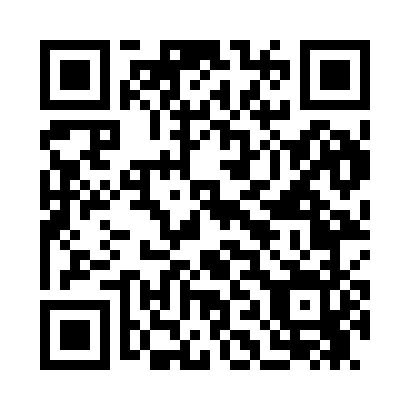 Prayer times for Allyson Hills, Mississippi, USAWed 1 May 2024 - Fri 31 May 2024High Latitude Method: Angle Based RulePrayer Calculation Method: Islamic Society of North AmericaAsar Calculation Method: ShafiPrayer times provided by https://www.salahtimes.comDateDayFajrSunriseDhuhrAsrMaghribIsha1Wed4:496:0512:524:357:408:552Thu4:486:0412:524:357:408:573Fri4:466:0312:524:357:418:584Sat4:456:0212:524:357:428:595Sun4:446:0112:524:357:439:006Mon4:436:0012:514:357:449:017Tue4:425:5912:514:357:449:028Wed4:415:5812:514:367:459:039Thu4:395:5712:514:367:469:0410Fri4:385:5612:514:367:479:0511Sat4:375:5512:514:367:479:0612Sun4:365:5512:514:367:489:0713Mon4:355:5412:514:367:499:0814Tue4:345:5312:514:367:509:0915Wed4:335:5212:514:367:509:1016Thu4:325:5212:514:367:519:1117Fri4:315:5112:514:367:529:1218Sat4:305:5012:514:377:539:1319Sun4:295:5012:514:377:539:1420Mon4:295:4912:514:377:549:1521Tue4:285:4812:524:377:559:1622Wed4:275:4812:524:377:569:1723Thu4:265:4712:524:377:569:1824Fri4:265:4712:524:377:579:1925Sat4:255:4612:524:377:589:1926Sun4:245:4612:524:387:589:2027Mon4:235:4612:524:387:599:2128Tue4:235:4512:524:388:009:2229Wed4:225:4512:524:388:009:2330Thu4:225:4412:534:388:019:2431Fri4:215:4412:534:388:029:24